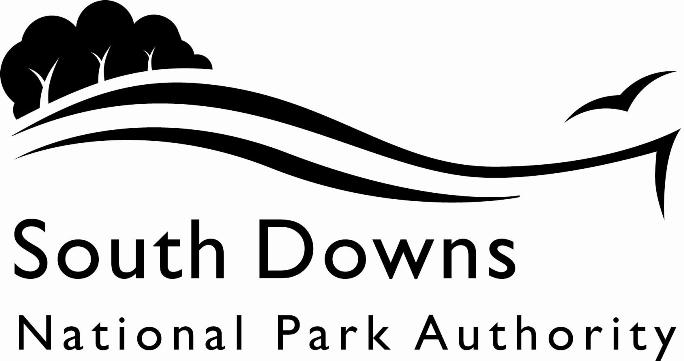 Town and Country Planning Acts 1990Planning (Listed Building and Conservation Area) Act 1990LIST OF NEW PLANNING AND OTHER APPLICATIONS, RECEIVED AND VALIDWEEKLY LIST AS AT 19 October 2020The following is a list of applications which have been received and made valid in the week shown above for the recovered areas within the South Downs National Park (Adur District Council, Arun District Council, Brighton & Hove Council, Wealden District Council, Worthing Borough Council and county applications for East Sussex, Hampshire and West Sussex County Councils), and for all “Called In” applications for the remainder of the National Park area. These will be determined by the South Downs National Park Authority.IMPORTANT NOTE:The South Downs National Park Authority has adopted the Community Infrastructure Levy Charging Schedule, which will take effect from 01 April 2017.  Applications determined after 01 April will be subject to the rates set out in the Charging Schedule (https://www.southdowns.gov.uk/planning/planning-policy/community-infrastructure-levy/).  Further information regarding whether your development is liable, or when exemptions might apply can be found on the same webpage under ‘Frequently Asked Questions’.  If you have any questions, please contact CIL@southdowns.gov.uk or tel: 01730 814810.  Want to know what’s happening in the South Downs National Park? 
Sign up to our monthly newsletter to get the latest news and views delivered to your inboxwww.southdowns.gov.uk/join-the-newsletterApplicant:		Mr KhooProposal:	Bay Window, porch, internal alterations and detached garageLocation:	Wepham, Greenfields , The Street, Burpham, BN18 9RAGrid Ref:	504368 108359Applicant:		Mr B KearneyProposal:	The conversion of building into holiday let with associated alterations, access and parkingLocation:	4 Erringham Farm, The Pump House , Mill Hill, Shoreham-By-Sea, BN43 5FAGrid Ref:	521401 108126Town and Country Planning Acts 1990Planning (Listed Building and Conservation Area) Act 1990LIST OF NEW PLANNING AND OTHER APPLICATIONS, RECEIVED AND VALIDWEEKLY LIST AS AT 19 October 2020The following is a list of applications which have been received and made valid in the week shown above. These will be determined, under an agency agreement, by Chichester District Council, unless the application is ‘called in’ by the South Downs National Park Authority for determination. Further details regarding the agency agreement can be found on the SDNPA website at www.southdowns.gov.uk.If you require any further information please contact Chichester District Council who will be dealing with the application.IMPORTANT NOTE:The South Downs National Park Authority has adopted the Community Infrastructure Levy Charging Schedule, which will take effect from 01 April 2017.  Applications determined after 01 April will be subject to the rates set out in the Charging Schedule (https://www.southdowns.gov.uk/planning/planning-policy/community-infrastructure-levy/).  Further information regarding whether your development is liable, or when exemptions might apply can be found on the same webpage under ‘Frequently Asked Questions’.  If you have any questions, please contact CIL@southdowns.gov.uk or tel: 01730 814810.  Want to know what’s happening in the South Downs National Park? 
Sign up to our monthly newsletter to get the latest news and views delivered to your inboxwww.southdowns.gov.uk/join-the-newsletterApplicant:		Mrs Carol StamperProposal:	Notification of intention to crown reduce by 30% and crown lift by up to 6m (above ground level) to crown break on 1 no. Damson tree (T1). Crown reduce by 30% and deadwood on 2 no. Damson trees (T2 and T3) and 3 no. Hawthorn trees (T4-T6).Location:	Land to The West of Stable Cottage, Cooks Lane, Walderton, West SussexGrid Ref:	111111 111111Applicant:		Mrs Sheila BenthamProposal:	Notification of intention to fell 2 no. Leylandii tree (T1 and T2) and to fell 1 no. Laurel tree (T3).Location:	Land South of The , Old Rectory, The Street, Sutton, Pulborough, West Sussex, RH20 1PSGrid Ref:	111111 111111Applicant:		Neil Woolvine & Caroline BistProposal:	Conversion of detached garage to provide ancillary accommodationLocation:	Leawood Farm , West Burton Lane, Bury, RH20 1HBGrid Ref:	500679 113484IMPORTANT NOTE: This application is liable for Community Infrastructure Levy and associated details will require to be recorded on the Local Land Charges Register. If you require any additional information regarding this, please contact CIL@southdowns.gov.uk or tel: 01730 814810.Applicant:		Cowdray EstateProposal:	1 no. directional roadside signage.Location:	Land North of Moor Farm, Cowdray Park, Easebourne, West Sussex, GU28 0AZGrid Ref:	491571 121959Applicant:		B CohenProposal:	Notification of intention to reduce height back to previous pruning points at 8m on 1 no. Walnut tree (T1), pollard down to 1.5m on 1 no. Willow tree (T2) and crown reduce to 3m on 1 no. Mulberry tree (T3).Location:	Long Meadow , East Dean Lane, East Dean, PO18 0JBGrid Ref:	490346 112992Applicant:		Mr & Mrs C BylneProposal:	Change of use of roof space to habitable accommodation.Location:	Holly Gate House, Limbourne Lane, Fittleworth, Pulborough, West Sussex, RH20 1HRGrid Ref:	501652 119341Applicant:		Mr Tom CoppinProposal:	Demolition Of existing car port, store, gym, home office. Erection of outbuilding consisting of car port, store, gym and home office.Location:	Mill Pond Cottage , The Gardens, West Ashling, PO18 8DXGrid Ref:	480652 107366Applicant:		Mr A HearnProposal:	Replacement garage building and relocation of existing access.Location:	Brookfield House , Watery Lane, Funtington, PO18 9LEGrid Ref:	480584 107686Applicant:		Mr Darren WilkinsonProposal:	Notification of intention to reduce by up to 2.5m lowest north eastern scaffold over entrance to garage, prune away from buildings to ensure up to 2m clearance removing up to 1.5m growth. Crown lift to 2m (all round) on 1 no. Horse Chestnut tree (T1).Location:	The Street, Graffham Street, Graffham, Petworth, West Sussex, GU28 0NLGrid Ref:	492727 117005Applicant:		Mr & Mrs I MoultonProposal:	Proposed front garden pergola.Location:	Ridgeview (formerly Spindles), East Harting Street, East Harting, Petersfield, West Sussex, GU31 5LYGrid Ref:	479781 119469Applicant:		Mr and Mrs J MurrayProposal:	Replacement doors to outbuilding.Location:	Upper Cranmore , Heyshott Street, Heyshott, GU29 0DLGrid Ref:	490002 117861Applicant:		hyde housingProposal:	Notification of intention to fell 1no. Acer (T1).Location:	1 Down Close, Heyshott, GU29 0DNGrid Ref:	490058 117853Applicant:		Dame School CourtProposal:	Removal of growth from dormant buds on main stem to 5m (above ground level) on 1 no. Common Lime tree (T1), crown raise small diameter low branches by up to 4m (above ground level) clearance over drive and car-park (west sector) on 2 no. Horse Chestnut trees (T2 and T3). Crown raise small diameter branches by up to 4m (above ground level), remove small-diameter branches (western sector branches in contact with BT lines) up to 0.3m. on 1 no. Sycamore tree (T4). Crown raise small diameter branches and provide 4m height clearance over road and car-park, remove from dormant buds on main stem up to 5m (above ground level) on 1 no. Small Leafed Lime tree (T5) and 1 no. Common Lime tree (T6). All 6 trees subject to LV/97/00643/TPO.Location:	Dame School Court, Flat 1 , Pook Lane, Lavant, PO18 0SAGrid Ref:	486248 108456Applicant:		Mr David KnappProposal:	Notification of intention to reduce crown by 30 % to include removal of unbalanced branches overhanging the property on 5 no. Beech trees (T1, T3, T4, T6 and T7). Fell 2 no. Beech tree (T2 & T5) and 1 no. Silver Birch tree (T8).Location:	The Old Stables , Linchmere Common Road, Linchmere, GU27 3NEGrid Ref:	486651 131246Applicant:		Mr David KnappProposal:	Notifcation of intention to remove 1no. lower branche overhanging highway on 1 no. Beech tree (T2). Reduce upper crown by 5m 2 no. Beech trees (T3 and T4). Fell 2 no. Beech trees (T5 and T9). Reduce crown by 7m on 2 no. Beech trees (T6 and T10)  Reduce upper crown by 5m on 1 no. Beech tree (T15).Location:	Forest Mead , Linchmere Common Road, Linchmere, GU27 3NEGrid Ref:	486699 131190Applicant:		Mr KennyProposal:	Installation of conservation roof lights to rear.Location:	Goldhawk Barn , Vann Road, Fernhurst, GU27 3NJGrid Ref:	488045 128857Applicant:		Miss C TrusslerProposal:	Single storey rear extension and conversion of outbuilding to form utility and WC.Location:	21 Sandrock, June Lane, Midhurst, West Sussex, GU29 9EXGrid Ref:	487807 121818Applicant:		Mrs Danielle DaleProposal:	Notification of intention to fell 1 no. Lime tree.Location:	6 South Street, Midhurst, GU29 9PDGrid Ref:	488717 121354Applicant:		Mrs Katie BarryProposal:	Combination of three existing openings to form one glazed opening. Associated internal alterations.Location:	Field House , Wheatsheaf Enclosure, Milland, GU30 7EJGrid Ref:	483867 129764Applicant:		Mr HardingProposal:	Single storey detached garage and garden store.Location:	Birchen House, Wheatsheaf Enclosure, Milland, Liphook, West Sussex, GU30 7EHGrid Ref:	483624 129555Applicant:		Leona CobhamProposal:	Two storey side extension including new front dormer -(Variation of condition 2 from planning permission SDNP/19/04837/HOUS to propose some minor amendments to the approved scheme).Location:	Yew Tree Cottage , Fernhurst Road, Milland, GU30 7LUGrid Ref:	484185 127300Applicant:		Miss Phillipa RudkinProposal:	Notification of intention to fell 1 no. Conifer tree.Location:	Old Forge, A283 Luffs Meadow to Pipers Lane, Northchapel, Petworth, West Sussex, GU28 9HPGrid Ref:	495175 129418Applicant:		Ms Juliet FaircloughProposal:	Changes to fenestration & change of slate tile hanging to render on first floor.Location:	The Wall House , Pound Street, Petworth, GU28 0DXGrid Ref:	497542 121597Applicant:		The Leconfield EstatesProposal:	Change of use to 1 no. dwelling and replacement garaging and associated alterations.Location:	The Grove Inn , Grove Lane, Petworth, GU28 0HYGrid Ref:	498014 120712IMPORTANT NOTE: This application is liable for Community Infrastructure Levy and associated details will require to be recorded on the Local Land Charges Register. If you require any additional information regarding this, please contact CIL@southdowns.gov.uk or tel: 01730 814810.Applicant:		Fr. Peter NewsamProposal:	Dismantle and reconstruct part of garden wall.Location:	The Presbytery, Angel Street, Petworth, West Sussex, GU28 0BGGrid Ref:	497930 121662Applicant:		Miss Ann M ArnoldProposal:	Removal of a partition wall and ancillary works to revert back to retail space. Change of use from B1a to A1, A3 and A5.Location:	Rogate Village Stores, 8 West Street, Rogate, Petersfield, West Sussex, GU31 5HQGrid Ref:	480705 123814Applicant:		Mrs Deborah WrightProposal:	Replacement dwelling.Location:	Grooms Cottage , North Street, Rogate, GU31 5BJGrid Ref:	480674 124797IMPORTANT NOTE: This application is liable for Community Infrastructure Levy and associated details will require to be recorded on the Local Land Charges Register. If you require any additional information regarding this, please contact CIL@southdowns.gov.uk or tel: 01730 814810.Applicant:		Mr Andrew NorrellProposal:	Notification of intention to reduce height by 1m, reduce widths to 2m (all round), crown thin by 30% and crown lift by up to 2m (above ground level) on 1 no. Bramley Apple tree.Location:	Bramley Cottage , Charlton Road, Singleton, PO18 0HPGrid Ref:	487890 113182Town and Country Planning Acts 1990Planning (Listed Building and Conservation Area) Act 1990LIST OF NEW PLANNING AND OTHER APPLICATIONS, RECEIVED AND VALIDWEEKLY LIST AS AT 19 October 2020The following is a list of applications which have been received and made valid in the week shown above. These will be determined, under an agency agreement, by East Hants District Council, unless the application is ‘called in’ by the South Downs National Park Authority for determination. Further details regarding the agency agreement can be found on the SDNPA website at www.southdowns.gov.uk.If you require any further information please contact by East Hants District Council who will be dealing with the application.IMPORTANT NOTE:The South Downs National Park Authority has adopted the Community Infrastructure Levy Charging Schedule, which will take effect from 01 April 2017.  Applications determined after 01 April will be subject to the rates set out in the Charging Schedule (https://www.southdowns.gov.uk/planning/planning-policy/community-infrastructure-levy/).  Further information regarding whether your development is liable, or when exemptions might apply can be found on the same webpage under ‘Frequently Asked Questions’.  If you have any questions, please contact CIL@southdowns.gov.uk or tel: 01730 814810.  Want to know what’s happening in the South Downs National Park? 
Sign up to our monthly newsletter to get the latest news and views delivered to your inboxwww.southdowns.gov.uk/join-the-newsletterApplicant:		Mrs C. PorterProposal:	Single storey replacement garden room and extended utility room following demolition of existing utility roomLocation:	Moulsford , The Street, Binsted, Alton, GU34 4PBGrid Ref:	477376 141104Applicant:		Mr D McAlisterProposal:	3 x velux windows to existing garageLocation:	Halfway Farm, Dockenfield Road, Dockenfield, Farnham, Hampshire, GU10 4LPGrid Ref:	480771 141739Applicant:		Mr and Mrs GoswellProposal:	Replacement of wattle fence and modern metal chain link fence with wrought iron railings above front boundary wall adjacent to South Lane.Location:	The Old Rectory , High Street, Buriton, Petersfield, GU31 5RXGrid Ref:	473885 120058Applicant:		Mr Steven KingProposal:	Openreach underground duct and cable for vodafone mobile communications, BT Butser Hill, Radio StationLocation:	Butser Hill Radio Station, Butser Lane, Buriton, Petersfield, Hampshire, GU31 5SPGrid Ref:	471554 120199Applicant:		Mrs Cahterine WallsgroveProposal:	Prior approval - Building for agricultural or forestry use - steel frame barnLocation:	Pepperpot Nursery, Selborne Road, Selborne, Alton, Hampshire, GU34 3HLGrid Ref:	471704 137640Applicant:		Mr & Mrs A LacyProposal:	Conversion and refurbishment of existing garage to habitable accommodation, single storey link between house and garage and new garden shed.Location:	Ripling , West Meon Road, East Meon, Petersfield, GU32 1HUGrid Ref:	466423 123683Applicant:		Mr Sam GilesProposal:	Retrospective application for a replacement mobile home, one skid-mounted stable and two skid-mounted field shelters.Location:	Land Off, Church Lane, Greatham, Liss, Hampshire, Grid Ref:	477032 130918Applicant:		Mrs V KellyProposal:	Red Oak (T1) - Reduce crown by 5 metres in height, retaining 13 metres in height.  Southern aspect of the canopy, reduce the crown spread from 9 metres to 4 metres.  The west and east spread of the canopy shall be reduced to retain an overall spread of 8 metres.  The north aspect, which is currently suppressed, will be reduced to retain a spread of 4 metres, creating a good pollard form for new growthAilanthus altissima (T2) - Crown raise to 11 metres on the southern side of the canopyHolly (T3) - reduce height by 2.5 metres retaining 2.5 metres and reduce overall crown spread from 7 metres to 3.5 metresLocation:	10 Highfield Gardens, Liss, GU33 7NQGrid Ref:	478798 127684Applicant:		Ms Julie CalladineProposal:	Prior notification - Installation of  1 x 9m wooden pole  (7.2m above ground)Location:	Adjacent 2 Cardew Road, Liss, Hampshire, GU33 7HNGrid Ref:	478458 127361Applicant:		Mr Richard LyonProposal:	Inserting roof lights into roof to facilitate conversion of roof space into habitable accommodation.Location:	Flat , 34A Dragon Street, Petersfield, GU31 4JJGrid Ref:	474801 123023Applicant:		Mr Jonathan HeganProposal:	Retrospective application for external cladding to front and side of dwellingLocation:	9 Stafford Road, Petersfield, GU32 2JFGrid Ref:	474849 124179Applicant:		Mr Eric DaviesProposal:	Front PorchLocation:	Tilmore House, Reservoir Lane, Petersfield, Hampshire, GU32 2HXGrid Ref:	474746 124476Applicant:		Mr Eric DaviesProposal:	Listed building consent - Front PorchLocation:	Tilmore House, Reservoir Lane, Petersfield, Hampshire, GU32 2HXGrid Ref:	474746 124476Applicant:		Mr and Mrs Simon Mcalonen-WhiteProposal:	Single storey extensions to rearLocation:	12 Stanton Road, Petersfield, Hampshire, GU32 2HAGrid Ref:	474221 123954Applicant:		Mr Andrew EdmundsProposal:	Single storey rear extension, porch to front and first floor extension over existing garageLocation:	36 Durford Road, Petersfield, GU31 4HAGrid Ref:	476351 123190Applicant:		Mr Scott VerneyProposal:	Single storey front extensionLocation:	15 Long Down, Petersfield, GU31 4PDGrid Ref:	475631 123674Applicant:		Mr and Mrs J & L NewtonProposal:	Listed Building Consent for the demolition of existing modern internal partition between dining and breakfast rooms.Location:	The Old Thatch , Sotherington Lane, Selborne, Alton, GU33 6BZGrid Ref:	477847 133122Town and Country Planning Acts 1990Planning (Listed Building and Conservation Area) Act 1990LIST OF NEW PLANNING AND OTHER APPLICATIONS, RECEIVED AND VALIDWEEKLY LIST AS AT 19 October 2020The following is a list of applications which have been received and made valid in the week shown above. These will be determined, under an agency agreement, by Horsham District Council, unless the application is ‘called in’ by the South Downs National Park Authority for determination. Further details regarding the agency agreement can be found on the SDNPA website at www.southdowns.gov.uk.If you require any further information please contact by Horsham District Council who will be dealing with the application.IMPORTANT NOTE:The South Downs National Park Authority has adopted the Community Infrastructure Levy Charging Schedule, which will take effect from 01 April 2017.  Applications determined after 01 April will be subject to the rates set out in the Charging Schedule (https://www.southdowns.gov.uk/planning/planning-policy/community-infrastructure-levy/).  Further information regarding whether your development is liable, or when exemptions might apply can be found on the same webpage under ‘Frequently Asked Questions’.  If you have any questions, please contact CIL@southdowns.gov.uk or tel: 01730 814810.  Want to know what’s happening in the South Downs National Park? 
Sign up to our monthly newsletter to get the latest news and views delivered to your inboxwww.southdowns.gov.uk/join-the-newsletterApplicant:		Mr Richard Matthew BannisterProposal:	Removal of Condition 7 of previously approved application SDNP/20/01671/FUL (Demolition of existing dwelling, garage and outbuildings and erection of dwelling, with revised access, and hard and soft landscaping) Relating to the final material selection.Location:	The Mile House , Rackham Road, Amberley, BN18 9NRGrid Ref:	504178 113535Town and Country Planning Acts 1990Planning (Listed Building and Conservation Area) Act 1990LIST OF NEW PLANNING AND OTHER APPLICATIONS, RECEIVED AND VALIDWEEKLY LIST AS AT 19 October 2020The following is a list of applications which have been received and made valid in the week shown above. These will be determined, under an agency agreement, by Lewes District Council, unless the application is ‘called in’ by the South Downs National Park Authority for determination. Further details regarding the agency agreement can be found on the SDNPA website at www.southdowns.gov.uk.If you require any further information please contact by Lewes District Council who will be dealing with the application.IMPORTANT NOTE:The South Downs National Park Authority has adopted the Community Infrastructure Levy Charging Schedule, which will take effect from 01 April 2017.  Applications determined after 01 April will be subject to the rates set out in the Charging Schedule (https://www.southdowns.gov.uk/planning/planning-policy/community-infrastructure-levy/).  Further information regarding whether your development is liable, or when exemptions might apply can be found on the same webpage under ‘Frequently Asked Questions’.  If you have any questions, please contact CIL@southdowns.gov.uk or tel: 01730 814810.  Want to know what’s happening in the South Downs National Park? 
Sign up to our monthly newsletter to get the latest news and views delivered to your inboxwww.southdowns.gov.uk/join-the-newsletterApplicant:		Mr and Mrs D TaylorProposal:	Erection of rear ground floor extension, reconfiguration of roof and internal alterationsLocation:	Cranedean , Housedean Farm Cottages, Brighton Road, Lewes, East Sussex, BN7 3JWGrid Ref:	536380 109208Applicant:		EI GroupProposal:	Installation of  1 x externally illuminated facia sign, 1 x double sided pictorial sign with bracket and lights, 1 x new amenity board, 2 x new chalkboards, 1 x new lantern and 10 x new 30w LED floodlightsLocation:	The Kings Head , 9 Southover High Street, Lewes, BN7 1HSGrid Ref:	541356 109705Applicant:		Dr P SpringallProposal:	Replacement of single glazed windows to the front of the house with wooden framed double glazingLocation:	16 Eastport Lane, Lewes, BN7 1TLGrid Ref:	541433 109761Applicant:		Mrs L ArnoldProposal:	Single storey rear extensionLocation:	17 Fitzgerald Road, Lewes, BN7 2JBGrid Ref:	541824 111228Applicant:		Mr T DennyProposal:	Alteration to approved rear extension to allow creation of second bathroomLocation:	3 St Andrews Place , Southover Road, Lewes, BN7 1UPGrid Ref:	541574 109957Applicant:		Ms K CraigProposal:	1 No. Weeping Ash - raise low crown over the adjacent shed and neighbouring garden to approximately 4 metres above ground level, remove epicormic growth from the main stem and reduce the remaining crown by approximately 2.5 metresLocation:	11A Priory Crescent, Lewes, BN7 1HPGrid Ref:	541307 109654Applicant:		MD Private LtdProposal:	Variation of condition 2 of application SDNP/19/04231/FUL to amend the approved drawings by altering the internal configuration of the approved flats including accessLocation:	197 High Street, Lewes, BN7 2NSGrid Ref:	541629 110161Applicant:		Mr R FalkProposal:	Remove self seeded holly treeLocation:	6 Manor Terrace, Potters Lane, Lewes, East Sussex, BN7 1JRGrid Ref:	541063 109673Applicant:		A SymondsProposal:	Hip to gable roof conversion with dormer to the rearLocation:	3 Clare Road, Lewes, East Sussex, BN7 1PNGrid Ref:	540433 110634Applicant:		Mr C WetternProposal:	Erection of agricultural buildingLocation:	South Farm, Newhaven Road, Rodmell, Lewes, East Sussex, BN7 3HPGrid Ref:	541159 104737Town and Country Planning Acts 1990Planning (Listed Building and Conservation Area) Act 1990LIST OF NEW PLANNING AND OTHER APPLICATIONS, RECEIVED AND VALIDWEEKLY LIST AS AT 19 October 2020The following is a list of applications which have been received and made valid in the week shown above. These will be determined, under an agency agreement, by Winchester District Council, unless the application is ‘called in’ by the South Downs National Park Authority for determination. Further details regarding the agency agreement can be found on the SDNPA website at www.southdowns.gov.uk.If you require any further information please contact by Winchester District Council who will be dealing with the application.IMPORTANT NOTE:The South Downs National Park Authority has adopted the Community Infrastructure Levy Charging Schedule, which will take effect from 01 April 2017.  Applications determined after 01 April will be subject to the rates set out in the Charging Schedule (https://www.southdowns.gov.uk/planning/planning-policy/community-infrastructure-levy/).  Further information regarding whether your development is liable, or when exemptions might apply can be found on the same webpage under ‘Frequently Asked Questions’.  If you have any questions, please contact CIL@southdowns.gov.uk or tel: 01730 814810.  Want to know what’s happening in the South Downs National Park? 
Sign up to our monthly newsletter to get the latest news and views delivered to your inboxwww.southdowns.gov.uk/join-the-newsletterApplicant:		Mrs Iris HoughtonProposal:	Replacement dwelling following demolition, site clearance and preparationLocation:	Meadow View , Winchester Road, Durley, SO32 2AJGrid Ref:	453514 118783Applicant:		Greg MooreProposal:	Installation of substation enclosed on 3 sides (4.5m x 4.5m) to facilitate undergrounding of overhead electricity lines.Location:	Land adjacent Cleverley Cottage, Dean Lane, Bishops Waltham, Southampton, Hampshire, SO32 1FXGrid Ref:	456627 119813Applicant:		Mr Dinshaw PrinterProposal:	Leyland Tree - Fell and remove to allow oil tank works to be completed.Location:	Yew Tree House, High Street, Meonstoke, Southampton, Hampshire, SO32 3NHGrid Ref:	461355 119742Applicant:		Ms Lovejoy LovejoyProposal:	T1 Oak - Fell. Large twin stem tree within confined space, excessive shading over property and neighbouring property, tree is growing over the property, low amentiy value due to it being in the rear garden, showing signs of Ash dieback. No access for a MEWP if it becomes unsafe to climb in the future. Replant with water resliant standard in another position within the grounds.Location:	Meon Hall Cottage , High Street, Meonstoke, SO32 3NHGrid Ref:	461320 119811Applicant:		Mr Gary CarrollProposal:	Robina - False acacia  - removal/fellcrown lopped by electricty board now in poor shape.Location:	The Moot, Avington Park Lane, Easton, Winchester, Hampshire, SO21 1EEGrid Ref:	451545 132281Applicant:		Mr Calum BarclayProposal:	Refurbishment and alterations to existing domestic outbuildings to provide ancillary accommodation and residential annexe, erection of new outbuilding, new swimming pool, and associated landscape worksLocation:	Ovington House , Ovington Park Lane, Ovington, SO24 0RBGrid Ref:	456024 131466Applicant:		Mr Kevin MorseProposal:	Repair works to the existing stable block and retaining wall within the curtilage of the listed Marwell Hall. The south western wall of the stable block is to be rebuilt and the existing retaining wall demolished and rebuilt.Location:	Marwell Wildlife , Thompsons Lane, Owslebury, SO21 1JHGrid Ref:	450431 121517Applicant:		Mr S WoodwardProposal:	Existing house - reinstate 2nd floor and roof (minor amendment to PA09-01775/LIS  PA09-01645FUL). Reinstate lift. Single storey extension with basement.new entrance wall & gates. New swimming pool and pool house. Greenhouse. Alterations to stables to provide staff accommodation, garage  Storage. New tennis court and landscape.Location:	Hill Place , Droxford Road, Swanmore, SO32 2PYGrid Ref:	458735 116442Applicant:		Mr S WoodwardProposal:	Existing house - reinstate 2nd floor and roof (minor amendment to PA09-01775/LIS  PA09-01645FUL). Reinstate lift. Single storey extension with basement.new entrance wall & gates. New swimming pool and pool house. Greenhouse. Alterations to stables to provide staff accommodation, garage  Storage. New tennis court and landscape.Location:	Hill Place , Droxford Road, Swanmore, SO32 2PYGrid Ref:	458735 116442Applicant:		Mr & Mrs TarrantProposal:	Replacement Garage and relocation of entrance gate and fence.Location:	Landreath, The Avenue, Twyford, Winchester, Hampshire, SO21 1NJGrid Ref:	448126 124683Applicant:		StaceyProposal:	Horse Chestnut - Crown lift to give highway clearance and reduce length of branches overhanging highway by 1-2m to reduce likelihood of branch failure due to excessive end weightLocation:	Minis R Us , High Street, Twyford, SO21 1RGGrid Ref:	448026 124300Applicant:		Mr + Mrs InceProposal:	First floor rear extension + two-storey side extension.Location:	4 Beaulieu Cottages , High Street, Twyford, SO21 1RFGrid Ref:	448057 124472Applicant:		Lovejoy LovejoyProposal:	T2 Poplar Pollard; 15m from top crown and 5m South East side crown, crown lift 5m over the highway.  The adjoining Poplar is subject to a 5 day notice of intent,  the trees have been growing as one and with the removal of the adjacent Poplar T2 will be exposed.  By reduceing the tree it will reduce the risk of failure due to the close proximity to the higway, property and power cables.Location:	Manor Cottage , Upham Street, Upham, SO32 1JLGrid Ref:	453734 120689Applicant:		Mr PitterProposal:	New porch, replacement windows, timber cladding, solar panels, replacement shed to side, rear patioLocation:	Mulberry House , Whitehill, Upham, SO32 1JNGrid Ref:	453819 120833Applicant:		Susan OinnProposal:	Single storey extension and ground floor refurbishmentLocation:	8 Knapps Hard, West Meon, GU32 1LEGrid Ref:	463972 124331Applicant:		Mr J NuttProposal:	Lawson Cypress (T2) - Fell (see attached report)Location:	West Lodge, Warnford Road, West Meon, Petersfield, Hampshire, GU32 1JLGrid Ref:	463985 123823SDNPA (Arun District area)SDNPA (Arun District area)SDNPA (Arun District area)SDNPA (Arun District area)Team: SDNPA Western Area TeamTeam: SDNPA Western Area TeamTeam: SDNPA Western Area TeamTeam: SDNPA Western Area Team Parish: Burpham Parish CouncilWard:Arundel WardCase No:SDNP/20/04041/LISSDNP/20/04041/LISSDNP/20/04041/LISType:Listed BuildingListed BuildingListed Building Date Valid:13 October 2020Decision due:8 December 2020Case Officer:Karen WoodenKaren WoodenKaren WoodenSDNPA (Adur and Worthing District)SDNPA (Adur and Worthing District)SDNPA (Adur and Worthing District)SDNPA (Adur and Worthing District)Team: SDNPA Eastern Area TeamTeam: SDNPA Eastern Area TeamTeam: SDNPA Eastern Area TeamTeam: SDNPA Eastern Area Team Parish: Non Civil ParishWard:Buckingham WardCase No:SDNP/20/04308/FULSDNP/20/04308/FULSDNP/20/04308/FULType:Full ApplicationFull ApplicationFull Application Date Valid:14 October 2020Decision due:9 December 2020Case Officer:Katie SharpKatie SharpKatie SharpChichester District CouncilChichester District CouncilChichester District CouncilChichester District CouncilTeam: Chichester DC DM teamTeam: Chichester DC DM teamTeam: Chichester DC DM teamTeam: Chichester DC DM team Parish:Ward:Case No:SDNP/20/02996/TCASDNP/20/02996/TCASDNP/20/02996/TCAType:Tree in a Conservation AreaTree in a Conservation AreaTree in a Conservation Area Date Valid:9 October 2020Decision due:20 November 2020Case Officer:Henry WhitbyHenry WhitbyHenry WhitbyChichester District CouncilChichester District CouncilChichester District CouncilChichester District CouncilTeam: Chichester DC DM teamTeam: Chichester DC DM teamTeam: Chichester DC DM teamTeam: Chichester DC DM team Parish:Ward:Case No:SDNP/20/04379/TCASDNP/20/04379/TCASDNP/20/04379/TCAType:Tree in a Conservation AreaTree in a Conservation AreaTree in a Conservation Area Date Valid:12 October 2020Decision due:23 November 2020Case Officer:Henry WhitbyHenry WhitbyHenry WhitbyChichester District CouncilChichester District CouncilChichester District CouncilChichester District CouncilTeam: Chichester DC DM teamTeam: Chichester DC DM teamTeam: Chichester DC DM teamTeam: Chichester DC DM team Parish: Bury Parish CouncilWard:Case No:SDNP/20/04140/HOUSSDNP/20/04140/HOUSSDNP/20/04140/HOUSType:HouseholderHouseholderHouseholder Date Valid:7 October 2020Decision due:2 December 2020Case Officer:Beverley StubbingtonBeverley StubbingtonBeverley StubbingtonChichester District CouncilChichester District CouncilChichester District CouncilChichester District CouncilTeam: Chichester DC DM teamTeam: Chichester DC DM teamTeam: Chichester DC DM teamTeam: Chichester DC DM team Parish: Easebourne Parish CouncilWard:Easebourne Ward CHCase No:SDNP/20/04305/ADVSDNP/20/04305/ADVSDNP/20/04305/ADVType:Application to Display AdvertsApplication to Display AdvertsApplication to Display Adverts Date Valid:7 October 2020Decision due:2 December 2020Case Officer:Rebecca PerrisRebecca PerrisRebecca PerrisChichester District CouncilChichester District CouncilChichester District CouncilChichester District CouncilTeam: Chichester DC DM teamTeam: Chichester DC DM teamTeam: Chichester DC DM teamTeam: Chichester DC DM team Parish: East Dean Parish CouncilWard:Goodwood Ward CHCase No:SDNP/20/04045/TCASDNP/20/04045/TCASDNP/20/04045/TCAType:Tree in a Conservation AreaTree in a Conservation AreaTree in a Conservation Area Date Valid:9 October 2020Decision due:20 November 2020Case Officer:Henry WhitbyHenry WhitbyHenry WhitbyChichester District CouncilChichester District CouncilChichester District CouncilChichester District CouncilTeam: Chichester DC DM teamTeam: Chichester DC DM teamTeam: Chichester DC DM teamTeam: Chichester DC DM team Parish: Fittleworth Parish CouncilWard:Fittleworth Ward CHCase No:SDNP/20/04172/HOUSSDNP/20/04172/HOUSSDNP/20/04172/HOUSType:HouseholderHouseholderHouseholder Date Valid:12 October 2020Decision due:7 December 2020Case Officer:Beverley StubbingtonBeverley StubbingtonBeverley StubbingtonChichester District CouncilChichester District CouncilChichester District CouncilChichester District CouncilTeam: Chichester DC DM teamTeam: Chichester DC DM teamTeam: Chichester DC DM teamTeam: Chichester DC DM team Parish: Funtington Parish CouncilWard:Lavant Ward CHCase No:SDNP/20/04155/HOUSSDNP/20/04155/HOUSSDNP/20/04155/HOUSType:HouseholderHouseholderHouseholder Date Valid:6 October 2020Decision due:1 December 2020Case Officer:Rebecca PerrisRebecca PerrisRebecca PerrisChichester District CouncilChichester District CouncilChichester District CouncilChichester District CouncilTeam: Chichester DC DM teamTeam: Chichester DC DM teamTeam: Chichester DC DM teamTeam: Chichester DC DM team Parish: Funtington Parish CouncilWard:Lavant Ward CHCase No:SDNP/20/04327/HOUSSDNP/20/04327/HOUSSDNP/20/04327/HOUSType:HouseholderHouseholderHouseholder Date Valid:8 October 2020Decision due:3 December 2020Case Officer:Louise KentLouise KentLouise KentChichester District CouncilChichester District CouncilChichester District CouncilChichester District CouncilTeam: Chichester DC DM teamTeam: Chichester DC DM teamTeam: Chichester DC DM teamTeam: Chichester DC DM team Parish: Graffham Parish CouncilWard:Fittleworth Ward CHCase No:SDNP/20/04380/TCASDNP/20/04380/TCASDNP/20/04380/TCAType:Tree in a Conservation AreaTree in a Conservation AreaTree in a Conservation Area Date Valid:12 October 2020Decision due:23 November 2020Case Officer:Henry WhitbyHenry WhitbyHenry WhitbyChichester District CouncilChichester District CouncilChichester District CouncilChichester District CouncilTeam: Chichester DC DM teamTeam: Chichester DC DM teamTeam: Chichester DC DM teamTeam: Chichester DC DM team Parish: Harting Parish CouncilWard:Harting Ward CHCase No:SDNP/20/04320/HOUSSDNP/20/04320/HOUSSDNP/20/04320/HOUSType:HouseholderHouseholderHouseholder Date Valid:15 October 2020Decision due:10 December 2020Case Officer:Louise KentLouise KentLouise KentChichester District CouncilChichester District CouncilChichester District CouncilChichester District CouncilTeam: Chichester DC DM teamTeam: Chichester DC DM teamTeam: Chichester DC DM teamTeam: Chichester DC DM team Parish: Heyshott Parish CouncilWard:Easebourne Ward CHCase No:SDNP/20/04342/LISSDNP/20/04342/LISSDNP/20/04342/LISType:Listed BuildingListed BuildingListed Building Date Valid:9 October 2020Decision due:4 December 2020Case Officer:Beverley StubbingtonBeverley StubbingtonBeverley StubbingtonChichester District CouncilChichester District CouncilChichester District CouncilChichester District CouncilTeam: Chichester DC DM teamTeam: Chichester DC DM teamTeam: Chichester DC DM teamTeam: Chichester DC DM team Parish: Heyshott Parish CouncilWard:Easebourne Ward CHCase No:SDNP/20/04385/TCASDNP/20/04385/TCASDNP/20/04385/TCAType:Tree in a Conservation AreaTree in a Conservation AreaTree in a Conservation Area Date Valid:12 October 2020Decision due:23 November 2020Case Officer:Henry WhitbyHenry WhitbyHenry WhitbyChichester District CouncilChichester District CouncilChichester District CouncilChichester District CouncilTeam: Chichester DC DM teamTeam: Chichester DC DM teamTeam: Chichester DC DM teamTeam: Chichester DC DM team Parish: Lavant Parish CouncilWard:Lavant Ward CHCase No:SDNP/20/04177/TPOSDNP/20/04177/TPOSDNP/20/04177/TPOType:Tree Preservation OrderTree Preservation OrderTree Preservation Order Date Valid:8 October 2020Decision due:3 December 2020Case Officer:Henry WhitbyHenry WhitbyHenry WhitbyChichester District CouncilChichester District CouncilChichester District CouncilChichester District CouncilTeam: Chichester DC DM teamTeam: Chichester DC DM teamTeam: Chichester DC DM teamTeam: Chichester DC DM team Parish: Lynchmere Parish CouncilWard:Fernhurst Ward CHCase No:SDNP/20/04091/TCASDNP/20/04091/TCASDNP/20/04091/TCAType:Tree in a Conservation AreaTree in a Conservation AreaTree in a Conservation Area Date Valid:12 October 2020Decision due:23 November 2020Case Officer:Henry WhitbyHenry WhitbyHenry WhitbyChichester District CouncilChichester District CouncilChichester District CouncilChichester District CouncilTeam: Chichester DC DM teamTeam: Chichester DC DM teamTeam: Chichester DC DM teamTeam: Chichester DC DM team Parish: Lynchmere Parish CouncilWard:Fernhurst Ward CHCase No:SDNP/20/04188/TCASDNP/20/04188/TCASDNP/20/04188/TCAType:Tree in a Conservation AreaTree in a Conservation AreaTree in a Conservation Area Date Valid:12 October 2020Decision due:23 November 2020Case Officer:Henry WhitbyHenry WhitbyHenry WhitbyChichester District CouncilChichester District CouncilChichester District CouncilChichester District CouncilTeam: Chichester DC DM teamTeam: Chichester DC DM teamTeam: Chichester DC DM teamTeam: Chichester DC DM team Parish: Lynchmere Parish CouncilWard:Fernhurst Ward CHCase No:SDNP/20/04249/LDPSDNP/20/04249/LDPSDNP/20/04249/LDPType:Lawful Development Cert (Proposed)Lawful Development Cert (Proposed)Lawful Development Cert (Proposed) Date Valid:2 October 2020Decision due:27 November 2020Case Officer:Rebecca PerrisRebecca PerrisRebecca PerrisChichester District CouncilChichester District CouncilChichester District CouncilChichester District CouncilTeam: Chichester DC DM teamTeam: Chichester DC DM teamTeam: Chichester DC DM teamTeam: Chichester DC DM team Parish: Midhurst Town CouncilWard:Midhurst War CHCase No:SDNP/20/04321/HOUSSDNP/20/04321/HOUSSDNP/20/04321/HOUSType:HouseholderHouseholderHouseholder Date Valid:7 October 2020Decision due:2 December 2020Case Officer:Louise KentLouise KentLouise KentChichester District CouncilChichester District CouncilChichester District CouncilChichester District CouncilTeam: Chichester DC DM teamTeam: Chichester DC DM teamTeam: Chichester DC DM teamTeam: Chichester DC DM team Parish: Midhurst Town CouncilWard:Midhurst War CHCase No:SDNP/20/04433/TCASDNP/20/04433/TCASDNP/20/04433/TCAType:Tree in a Conservation AreaTree in a Conservation AreaTree in a Conservation Area Date Valid:13 October 2020Decision due:24 November 2020Case Officer:Henry WhitbyHenry WhitbyHenry WhitbyChichester District CouncilChichester District CouncilChichester District CouncilChichester District CouncilTeam: Chichester DC DM teamTeam: Chichester DC DM teamTeam: Chichester DC DM teamTeam: Chichester DC DM team Parish: Milland Parish CouncilWard:Fernhurst Ward CHCase No:SDNP/20/03901/HOUSSDNP/20/03901/HOUSSDNP/20/03901/HOUSType:HouseholderHouseholderHouseholder Date Valid:14 October 2020Decision due:9 December 2020Case Officer:Louise KentLouise KentLouise KentChichester District CouncilChichester District CouncilChichester District CouncilChichester District CouncilTeam: Chichester DC DM teamTeam: Chichester DC DM teamTeam: Chichester DC DM teamTeam: Chichester DC DM team Parish: Milland Parish CouncilWard:Fernhurst Ward CHCase No:SDNP/20/04219/HOUSSDNP/20/04219/HOUSSDNP/20/04219/HOUSType:HouseholderHouseholderHouseholder Date Valid:9 October 2020Decision due:4 December 2020Case Officer:Rebecca PerrisRebecca PerrisRebecca PerrisChichester District CouncilChichester District CouncilChichester District CouncilChichester District CouncilTeam: Chichester DC DM teamTeam: Chichester DC DM teamTeam: Chichester DC DM teamTeam: Chichester DC DM team Parish: Milland Parish CouncilWard:Fernhurst Ward CHCase No:SDNP/20/04369/CNDSDNP/20/04369/CNDSDNP/20/04369/CNDType:Removal or Variation of a ConditionRemoval or Variation of a ConditionRemoval or Variation of a Condition Date Valid:12 October 2020Decision due:7 December 2020Case Officer:Rebecca PerrisRebecca PerrisRebecca PerrisChichester District CouncilChichester District CouncilChichester District CouncilChichester District CouncilTeam: Chichester DC DM teamTeam: Chichester DC DM teamTeam: Chichester DC DM teamTeam: Chichester DC DM team Parish: Northchapel Parish CouncilWard:Loxwood Ward CHCase No:SDNP/20/04035/TCASDNP/20/04035/TCASDNP/20/04035/TCAType:Tree in a Conservation AreaTree in a Conservation AreaTree in a Conservation Area Date Valid:7 October 2020Decision due:18 November 2020Case Officer:Henry WhitbyHenry WhitbyHenry WhitbyChichester District CouncilChichester District CouncilChichester District CouncilChichester District CouncilTeam: Chichester DC DM teamTeam: Chichester DC DM teamTeam: Chichester DC DM teamTeam: Chichester DC DM team Parish: Petworth Town CouncilWard:Petworth Ward CHCase No:SDNP/20/04062/HOUSSDNP/20/04062/HOUSSDNP/20/04062/HOUSType:HouseholderHouseholderHouseholder Date Valid:12 October 2020Decision due:7 December 2020Case Officer:Beverley StubbingtonBeverley StubbingtonBeverley StubbingtonChichester District CouncilChichester District CouncilChichester District CouncilChichester District CouncilTeam: Chichester DC DM teamTeam: Chichester DC DM teamTeam: Chichester DC DM teamTeam: Chichester DC DM team Parish: Petworth Town CouncilWard:Petworth Ward CHCase No:SDNP/20/04081/FULSDNP/20/04081/FULSDNP/20/04081/FULType:Full ApplicationFull ApplicationFull Application Date Valid:5 October 2020Decision due:30 November 2020Case Officer:Beverley StubbingtonBeverley StubbingtonBeverley StubbingtonChichester District CouncilChichester District CouncilChichester District CouncilChichester District CouncilTeam: Chichester DC DM teamTeam: Chichester DC DM teamTeam: Chichester DC DM teamTeam: Chichester DC DM team Parish: Petworth Town CouncilWard:Petworth Ward CHCase No:SDNP/20/04306/LISSDNP/20/04306/LISSDNP/20/04306/LISType:Listed BuildingListed BuildingListed Building Date Valid:12 October 2020Decision due:7 December 2020Case Officer:Jenna ShoreJenna ShoreJenna ShoreChichester District CouncilChichester District CouncilChichester District CouncilChichester District CouncilTeam: Chichester DC DM teamTeam: Chichester DC DM teamTeam: Chichester DC DM teamTeam: Chichester DC DM team Parish: Rogate Parish CouncilWard:Harting Ward CHCase No:SDNP/20/03074/FULSDNP/20/03074/FULSDNP/20/03074/FULType:Full ApplicationFull ApplicationFull Application Date Valid:10 October 2020Decision due:5 December 2020Case Officer:Louise KentLouise KentLouise KentChichester District CouncilChichester District CouncilChichester District CouncilChichester District CouncilTeam: Chichester DC DM teamTeam: Chichester DC DM teamTeam: Chichester DC DM teamTeam: Chichester DC DM team Parish: Rogate Parish CouncilWard:Harting Ward CHCase No:SDNP/20/03190/FULSDNP/20/03190/FULSDNP/20/03190/FULType:Full ApplicationFull ApplicationFull Application Date Valid:6 October 2020Decision due:1 December 2020Case Officer:Louise KentLouise KentLouise KentChichester District CouncilChichester District CouncilChichester District CouncilChichester District CouncilTeam: Chichester DC DM teamTeam: Chichester DC DM teamTeam: Chichester DC DM teamTeam: Chichester DC DM team Parish: Singleton Parish CouncilWard:Goodwood Ward CHCase No:SDNP/20/04145/TCASDNP/20/04145/TCASDNP/20/04145/TCAType:Tree in a Conservation AreaTree in a Conservation AreaTree in a Conservation Area Date Valid:6 October 2020Decision due:17 November 2020Case Officer:Henry WhitbyHenry WhitbyHenry WhitbyEast Hampshire District CouncilEast Hampshire District CouncilEast Hampshire District CouncilEast Hampshire District CouncilTeam: East Hants DM teamTeam: East Hants DM teamTeam: East Hants DM teamTeam: East Hants DM team Parish: Binsted Parish CouncilWard:Binsted, Bentley & Selborne WardCase No:SDNP/20/04016/HOUSSDNP/20/04016/HOUSSDNP/20/04016/HOUSType:HouseholderHouseholderHouseholder Date Valid:14 October 2020Decision due:9 December 2020Case Officer:Katherine PangKatherine PangKatherine PangEast Hampshire District CouncilEast Hampshire District CouncilEast Hampshire District CouncilEast Hampshire District CouncilTeam: East Hants DM teamTeam: East Hants DM teamTeam: East Hants DM teamTeam: East Hants DM team Parish: Binsted Parish CouncilWard:Binsted, Bentley & Selborne WardCase No:SDNP/20/04437/HOUSSDNP/20/04437/HOUSSDNP/20/04437/HOUSType:HouseholderHouseholderHouseholder Date Valid:12 October 2020Decision due:7 December 2020Case Officer:Danielle HallDanielle HallDanielle HallEast Hampshire District CouncilEast Hampshire District CouncilEast Hampshire District CouncilEast Hampshire District CouncilTeam: East Hants DM teamTeam: East Hants DM teamTeam: East Hants DM teamTeam: East Hants DM team Parish: Buriton Parish CouncilWard:Buriton & East Meon WardCase No:SDNP/20/03906/HOUSSDNP/20/03906/HOUSSDNP/20/03906/HOUSType:HouseholderHouseholderHouseholder Date Valid:13 October 2020Decision due:8 December 2020Case Officer:Luke TurnerLuke TurnerLuke TurnerEast Hampshire District CouncilEast Hampshire District CouncilEast Hampshire District CouncilEast Hampshire District CouncilTeam: East Hants DM teamTeam: East Hants DM teamTeam: East Hants DM teamTeam: East Hants DM team Parish: Buriton Parish CouncilWard:Buriton & East Meon WardCase No:SDNP/20/04434/TELSDNP/20/04434/TELSDNP/20/04434/TELType:Prior Approval TelecommunicationsPrior Approval TelecommunicationsPrior Approval Telecommunications Date Valid:12 October 2020Decision due:6 December 2020Case Officer:Nicky PowisNicky PowisNicky PowisEast Hampshire District CouncilEast Hampshire District CouncilEast Hampshire District CouncilEast Hampshire District CouncilTeam: East Hants DM teamTeam: East Hants DM teamTeam: East Hants DM teamTeam: East Hants DM team Parish: Chawton Parish CouncilWard:Four Marks & Medstead WardCase No:SDNP/20/04476/APNBSDNP/20/04476/APNBSDNP/20/04476/APNBType:Agricultural Prior Notification BuildingAgricultural Prior Notification BuildingAgricultural Prior Notification Building Date Valid:13 October 2020Decision due:10 November 2020Case Officer:Susie RalstonSusie RalstonSusie RalstonEast Hampshire District CouncilEast Hampshire District CouncilEast Hampshire District CouncilEast Hampshire District CouncilTeam: East Hants DM teamTeam: East Hants DM teamTeam: East Hants DM teamTeam: East Hants DM team Parish: East Meon Parish CouncilWard:Buriton & East Meon WardCase No:SDNP/20/04254/HOUSSDNP/20/04254/HOUSSDNP/20/04254/HOUSType:HouseholderHouseholderHouseholder Date Valid:14 October 2020Decision due:9 December 2020Case Officer:Danielle HallDanielle HallDanielle HallEast Hampshire District CouncilEast Hampshire District CouncilEast Hampshire District CouncilEast Hampshire District CouncilTeam: East Hants DM teamTeam: East Hants DM teamTeam: East Hants DM teamTeam: East Hants DM team Parish: Greatham Parish CouncilWard:Whitehill Hogmoor & Greatham WardCase No:SDNP/20/04230/FULSDNP/20/04230/FULSDNP/20/04230/FULType:Full ApplicationFull ApplicationFull Application Date Valid:12 October 2020Decision due:1 February 2021Case Officer:Danielle HallDanielle HallDanielle HallEast Hampshire District CouncilEast Hampshire District CouncilEast Hampshire District CouncilEast Hampshire District CouncilTeam: East Hants DM teamTeam: East Hants DM teamTeam: East Hants DM teamTeam: East Hants DM team Parish: Liss Parish CouncilWard:Liss WardCase No:SDNP/20/04073/TPOSDNP/20/04073/TPOSDNP/20/04073/TPOType:Tree Preservation OrderTree Preservation OrderTree Preservation Order Date Valid:8 October 2020Decision due:3 December 2020Case Officer:Adele PoultonAdele PoultonAdele PoultonEast Hampshire District CouncilEast Hampshire District CouncilEast Hampshire District CouncilEast Hampshire District CouncilTeam: East Hants DM teamTeam: East Hants DM teamTeam: East Hants DM teamTeam: East Hants DM team Parish: Liss Parish CouncilWard:Liss WardCase No:SDNP/20/04493/PNTELSDNP/20/04493/PNTELSDNP/20/04493/PNTELType:Prior Notification Telecoms (28 day)Prior Notification Telecoms (28 day)Prior Notification Telecoms (28 day) Date Valid:15 October 2020Decision due:12 November 2020Case Officer:Luke TurnerLuke TurnerLuke TurnerEast Hampshire District CouncilEast Hampshire District CouncilEast Hampshire District CouncilEast Hampshire District CouncilTeam: East Hants DM teamTeam: East Hants DM teamTeam: East Hants DM teamTeam: East Hants DM team Parish: Petersfield Town CouncilWard:Petersfield St Peter's WardCase No:SDNP/20/03768/FULSDNP/20/03768/FULSDNP/20/03768/FULType:Full ApplicationFull ApplicationFull Application Date Valid:13 October 2020Decision due:8 December 2020Case Officer:Matthew HardingMatthew HardingMatthew HardingEast Hampshire District CouncilEast Hampshire District CouncilEast Hampshire District CouncilEast Hampshire District CouncilTeam: East Hants DM teamTeam: East Hants DM teamTeam: East Hants DM teamTeam: East Hants DM team Parish: Petersfield Town CouncilWard:Petersfield St Peter's WardCase No:SDNP/20/04143/HOUSSDNP/20/04143/HOUSSDNP/20/04143/HOUSType:HouseholderHouseholderHouseholder Date Valid:7 October 2020Decision due:2 December 2020Case Officer:Bernie BeckettBernie BeckettBernie BeckettEast Hampshire District CouncilEast Hampshire District CouncilEast Hampshire District CouncilEast Hampshire District CouncilTeam: East Hants DM teamTeam: East Hants DM teamTeam: East Hants DM teamTeam: East Hants DM team Parish: Petersfield Town CouncilWard:Petersfield St Peter's WardCase No:SDNP/20/04186/HOUSSDNP/20/04186/HOUSSDNP/20/04186/HOUSType:HouseholderHouseholderHouseholder Date Valid:12 October 2020Decision due:7 December 2020Case Officer:Bernie BeckettBernie BeckettBernie BeckettEast Hampshire District CouncilEast Hampshire District CouncilEast Hampshire District CouncilEast Hampshire District CouncilTeam: East Hants DM teamTeam: East Hants DM teamTeam: East Hants DM teamTeam: East Hants DM team Parish: Petersfield Town CouncilWard:Petersfield St Peter's WardCase No:SDNP/20/04187/LISSDNP/20/04187/LISSDNP/20/04187/LISType:Listed BuildingListed BuildingListed Building Date Valid:12 October 2020Decision due:7 December 2020Case Officer:Bernie BeckettBernie BeckettBernie BeckettEast Hampshire District CouncilEast Hampshire District CouncilEast Hampshire District CouncilEast Hampshire District CouncilTeam: East Hants DM teamTeam: East Hants DM teamTeam: East Hants DM teamTeam: East Hants DM team Parish: Petersfield Town CouncilWard:Petersfield Bell Hill WardCase No:SDNP/20/04328/HOUSSDNP/20/04328/HOUSSDNP/20/04328/HOUSType:HouseholderHouseholderHouseholder Date Valid:12 October 2020Decision due:7 December 2020Case Officer:Bernie BeckettBernie BeckettBernie BeckettEast Hampshire District CouncilEast Hampshire District CouncilEast Hampshire District CouncilEast Hampshire District CouncilTeam: East Hants DM teamTeam: East Hants DM teamTeam: East Hants DM teamTeam: East Hants DM team Parish: Petersfield Town CouncilWard:Petersfield Heath WardCase No:SDNP/20/04364/HOUSSDNP/20/04364/HOUSSDNP/20/04364/HOUSType:HouseholderHouseholderHouseholder Date Valid:9 October 2020Decision due:4 December 2020Case Officer:Kate McLoughlinKate McLoughlinKate McLoughlinEast Hampshire District CouncilEast Hampshire District CouncilEast Hampshire District CouncilEast Hampshire District CouncilTeam: East Hants DM teamTeam: East Hants DM teamTeam: East Hants DM teamTeam: East Hants DM team Parish: Petersfield Town CouncilWard:Petersfield St Peter's WardCase No:SDNP/20/04423/HOUSSDNP/20/04423/HOUSSDNP/20/04423/HOUSType:HouseholderHouseholderHouseholder Date Valid:14 October 2020Decision due:9 December 2020Case Officer:Ashton CarruthersAshton CarruthersAshton CarruthersEast Hampshire District CouncilEast Hampshire District CouncilEast Hampshire District CouncilEast Hampshire District CouncilTeam: East Hants DM teamTeam: East Hants DM teamTeam: East Hants DM teamTeam: East Hants DM team Parish: Selborne Parish CouncilWard:Binsted, Bentley & Selborne WardCase No:SDNP/20/04326/LISSDNP/20/04326/LISSDNP/20/04326/LISType:Listed BuildingListed BuildingListed Building Date Valid:12 October 2020Decision due:7 December 2020Case Officer:Luke TurnerLuke TurnerLuke TurnerHorsham District CouncilHorsham District CouncilHorsham District CouncilHorsham District CouncilTeam: Horsham DC DM teamTeam: Horsham DC DM teamTeam: Horsham DC DM teamTeam: Horsham DC DM team Parish: Amberley Parish CouncilWard:Pulborough, Coldwatham and AmberleyCase No:SDNP/20/04446/CNDSDNP/20/04446/CNDSDNP/20/04446/CNDType:Removal or Variation of a ConditionRemoval or Variation of a ConditionRemoval or Variation of a Condition Date Valid:15 October 2020Decision due:10 December 2020Case Officer:Giles HolbrookGiles HolbrookGiles HolbrookLewes District CouncilLewes District CouncilLewes District CouncilLewes District CouncilTeam: Lewes DC South TeamTeam: Lewes DC South TeamTeam: Lewes DC South TeamTeam: Lewes DC South Team Parish: Falmer Parish CouncilWard:Kingston WardCase No:SDNP/20/04074/HOUSSDNP/20/04074/HOUSSDNP/20/04074/HOUSType:HouseholderHouseholderHouseholder Date Valid:24 September 2020Decision due:19 November 2020Case Officer:April ParsonsApril ParsonsApril ParsonsLewes District CouncilLewes District CouncilLewes District CouncilLewes District CouncilTeam: Lewes DC North TeamTeam: Lewes DC North TeamTeam: Lewes DC North TeamTeam: Lewes DC North Team Parish: Lewes Town CouncilWard:Lewes Priory WardCase No:SDNP/20/03019/ADVSDNP/20/03019/ADVSDNP/20/03019/ADVType:Application to Display AdvertsApplication to Display AdvertsApplication to Display Adverts Date Valid:23 July 2020Decision due:17 September 2020Case Officer:April ParsonsApril ParsonsApril ParsonsLewes District CouncilLewes District CouncilLewes District CouncilLewes District CouncilTeam: Lewes DC North TeamTeam: Lewes DC North TeamTeam: Lewes DC North TeamTeam: Lewes DC North Team Parish: Lewes Town CouncilWard:Lewes Priory WardCase No:SDNP/20/03687/HOUSSDNP/20/03687/HOUSSDNP/20/03687/HOUSType:HouseholderHouseholderHouseholder Date Valid:24 September 2020Decision due:19 November 2020Case Officer:April ParsonsApril ParsonsApril ParsonsLewes District CouncilLewes District CouncilLewes District CouncilLewes District CouncilTeam: Lewes DC North TeamTeam: Lewes DC North TeamTeam: Lewes DC North TeamTeam: Lewes DC North Team Parish: Lewes Town CouncilWard:Lewes Bridge WardCase No:SDNP/20/04231/HOUSSDNP/20/04231/HOUSSDNP/20/04231/HOUSType:HouseholderHouseholderHouseholder Date Valid:8 October 2020Decision due:3 December 2020Case Officer:April ParsonsApril ParsonsApril ParsonsLewes District CouncilLewes District CouncilLewes District CouncilLewes District CouncilTeam: Lewes DC North TeamTeam: Lewes DC North TeamTeam: Lewes DC North TeamTeam: Lewes DC North Team Parish: Lewes Town CouncilWard:Lewes Priory WardCase No:SDNP/20/04300/HOUSSDNP/20/04300/HOUSSDNP/20/04300/HOUSType:HouseholderHouseholderHouseholder Date Valid:7 October 2020Decision due:2 December 2020Case Officer:April ParsonsApril ParsonsApril ParsonsLewes District CouncilLewes District CouncilLewes District CouncilLewes District CouncilTeam: Lewes DC North TeamTeam: Lewes DC North TeamTeam: Lewes DC North TeamTeam: Lewes DC North Team Parish: Lewes Town CouncilWard:Lewes Priory WardCase No:SDNP/20/04331/TCASDNP/20/04331/TCASDNP/20/04331/TCAType:Tree in a Conservation AreaTree in a Conservation AreaTree in a Conservation Area Date Valid:8 October 2020Decision due:19 November 2020Case Officer:Mr Daniel WynnMr Daniel WynnMr Daniel WynnLewes District CouncilLewes District CouncilLewes District CouncilLewes District CouncilTeam: Lewes DC North TeamTeam: Lewes DC North TeamTeam: Lewes DC North TeamTeam: Lewes DC North Team Parish: Lewes Town CouncilWard:Lewes Bridge WardCase No:SDNP/20/04409/CNDSDNP/20/04409/CNDSDNP/20/04409/CNDType:Removal or Variation of a ConditionRemoval or Variation of a ConditionRemoval or Variation of a Condition Date Valid:13 October 2020Decision due:8 December 2020Case Officer:April ParsonsApril ParsonsApril ParsonsLewes District CouncilLewes District CouncilLewes District CouncilLewes District CouncilTeam: Lewes DC North TeamTeam: Lewes DC North TeamTeam: Lewes DC North TeamTeam: Lewes DC North Team Parish: Lewes Town CouncilWard:Lewes Priory WardCase No:SDNP/20/04524/TCASDNP/20/04524/TCASDNP/20/04524/TCAType:Tree in a Conservation AreaTree in a Conservation AreaTree in a Conservation Area Date Valid:13 October 2020Decision due:24 November 2020Case Officer:Mr Daniel WynnMr Daniel WynnMr Daniel WynnLewes District CouncilLewes District CouncilLewes District CouncilLewes District CouncilTeam: Lewes DC North TeamTeam: Lewes DC North TeamTeam: Lewes DC North TeamTeam: Lewes DC North Team Parish: Lewes Town CouncilWard:Lewes Castle WardCase No:SDNP/20/04532/HOUSSDNP/20/04532/HOUSSDNP/20/04532/HOUSType:HouseholderHouseholderHouseholder Date Valid:16 October 2020Decision due:11 December 2020Case Officer:Mr Russell PilfoldMr Russell PilfoldMr Russell PilfoldLewes District CouncilLewes District CouncilLewes District CouncilLewes District CouncilTeam: Lewes DC South TeamTeam: Lewes DC South TeamTeam: Lewes DC South TeamTeam: Lewes DC South Team Parish: Southease Parish MeetingWard:Kingston WardCase No:SDNP/20/04507/APNBSDNP/20/04507/APNBSDNP/20/04507/APNBType:Agricultural Prior Notification BuildingAgricultural Prior Notification BuildingAgricultural Prior Notification Building Date Valid:17 September 2020Decision due:11 November 2020Case Officer:April ParsonsApril ParsonsApril ParsonsWinchester City CouncilWinchester City CouncilWinchester City CouncilWinchester City CouncilTeam: Winchester CC SDNPA teamTeam: Winchester CC SDNPA teamTeam: Winchester CC SDNPA teamTeam: Winchester CC SDNPA team Parish: Bishops Waltham Parish CouncilWard:Bishops Waltham Ward EDCase No:SDNP/20/04399/FULSDNP/20/04399/FULSDNP/20/04399/FULType:Full ApplicationFull ApplicationFull Application Date Valid:12 October 2020Decision due:7 December 2020Case Officer:Hannah HarrisonHannah HarrisonHannah HarrisonWinchester City CouncilWinchester City CouncilWinchester City CouncilWinchester City CouncilTeam: Winchester CC SDNPA teamTeam: Winchester CC SDNPA teamTeam: Winchester CC SDNPA teamTeam: Winchester CC SDNPA team Parish: Bishops Waltham Parish CouncilWard:Bishops Waltham Ward EDCase No:SDNP/20/04498/PA15BSDNP/20/04498/PA15BSDNP/20/04498/PA15BType:Prior Approval Electricity UndertakingsPrior Approval Electricity UndertakingsPrior Approval Electricity Undertakings Date Valid:12 October 2020Decision due:7 December 2020Case Officer:Charlotte FlemingCharlotte FlemingCharlotte FlemingWinchester City CouncilWinchester City CouncilWinchester City CouncilWinchester City CouncilTeam: Winchester CC SDNPA teamTeam: Winchester CC SDNPA teamTeam: Winchester CC SDNPA teamTeam: Winchester CC SDNPA team Parish: Corhampton and Meonstoke Parish CouncilWard:Upper Meon Valley WardCase No:SDNP/20/04563/TCASDNP/20/04563/TCASDNP/20/04563/TCAType:Tree in a Conservation AreaTree in a Conservation AreaTree in a Conservation Area Date Valid:18 September 2020Decision due:30 October 2020Case Officer:Ivan GurdlerIvan GurdlerIvan GurdlerWinchester City CouncilWinchester City CouncilWinchester City CouncilWinchester City CouncilTeam: Winchester CC SDNPA teamTeam: Winchester CC SDNPA teamTeam: Winchester CC SDNPA teamTeam: Winchester CC SDNPA team Parish: Corhampton and Meonstoke Parish CouncilWard:Upper Meon Valley WardCase No:SDNP/20/04411/TCASDNP/20/04411/TCASDNP/20/04411/TCAType:Tree in a Conservation AreaTree in a Conservation AreaTree in a Conservation Area Date Valid:13 October 2020Decision due:24 November 2020Case Officer:Ivan GurdlerIvan GurdlerIvan GurdlerWinchester City CouncilWinchester City CouncilWinchester City CouncilWinchester City CouncilTeam: Winchester CC SDNPA teamTeam: Winchester CC SDNPA teamTeam: Winchester CC SDNPA teamTeam: Winchester CC SDNPA team Parish: Itchen Valley Parish CouncilWard:Alresford & Itchen Valley WardCase No:SDNP/20/04526/TCASDNP/20/04526/TCASDNP/20/04526/TCAType:Tree in a Conservation AreaTree in a Conservation AreaTree in a Conservation Area Date Valid:15 October 2020Decision due:26 November 2020Case Officer:Ivan GurdlerIvan GurdlerIvan GurdlerWinchester City CouncilWinchester City CouncilWinchester City CouncilWinchester City CouncilTeam: Winchester CC SDNPA teamTeam: Winchester CC SDNPA teamTeam: Winchester CC SDNPA teamTeam: Winchester CC SDNPA team Parish: Itchen Stoke and Ovington Parish CouncilWard:Alresford & Itchen Valley WardCase No:SDNP/20/04402/FULSDNP/20/04402/FULSDNP/20/04402/FULType:Full ApplicationFull ApplicationFull Application Date Valid:13 October 2020Decision due:8 December 2020Case Officer:Hannah HarrisonHannah HarrisonHannah HarrisonWinchester City CouncilWinchester City CouncilWinchester City CouncilWinchester City CouncilTeam: Winchester CC SDNPA teamTeam: Winchester CC SDNPA teamTeam: Winchester CC SDNPA teamTeam: Winchester CC SDNPA team Parish: Owslebury and Morestead Parish CouncilWard:Upper Meon Valley WardCase No:SDNP/20/04394/LISSDNP/20/04394/LISSDNP/20/04394/LISType:Listed BuildingListed BuildingListed Building Date Valid:12 October 2020Decision due:7 December 2020Case Officer:Sarah ToseSarah ToseSarah ToseWinchester City CouncilWinchester City CouncilWinchester City CouncilWinchester City CouncilTeam: Winchester CC SDNPA teamTeam: Winchester CC SDNPA teamTeam: Winchester CC SDNPA teamTeam: Winchester CC SDNPA team Parish: Swanmore Parish CouncilWard:Central Meon Valley WardCase No:SDNP/20/04406/HOUSSDNP/20/04406/HOUSSDNP/20/04406/HOUSType:HouseholderHouseholderHouseholder Date Valid:16 October 2020Decision due:11 December 2020Case Officer:Lisa BoothLisa BoothLisa BoothWinchester City CouncilWinchester City CouncilWinchester City CouncilWinchester City CouncilTeam: Winchester CC SDNPA teamTeam: Winchester CC SDNPA teamTeam: Winchester CC SDNPA teamTeam: Winchester CC SDNPA team Parish: Swanmore Parish CouncilWard:Central Meon Valley WardCase No:SDNP/20/04407/LISSDNP/20/04407/LISSDNP/20/04407/LISType:Listed BuildingListed BuildingListed Building Date Valid:13 October 2020Decision due:8 December 2020Case Officer:Lisa BoothLisa BoothLisa BoothWinchester City CouncilWinchester City CouncilWinchester City CouncilWinchester City CouncilTeam: Winchester CC SDNPA teamTeam: Winchester CC SDNPA teamTeam: Winchester CC SDNPA teamTeam: Winchester CC SDNPA team Parish: Twyford Parish CouncilWard:Colden Common And Twyford WardCase No:SDNP/20/04459/HOUSSDNP/20/04459/HOUSSDNP/20/04459/HOUSType:HouseholderHouseholderHouseholder Date Valid:13 October 2020Decision due:Case Officer:Hannah HarrisonHannah HarrisonHannah HarrisonWinchester City CouncilWinchester City CouncilWinchester City CouncilWinchester City CouncilTeam: Winchester CC North teamTeam: Winchester CC North teamTeam: Winchester CC North teamTeam: Winchester CC North team Parish: Twyford Parish CouncilWard:Colden Common And Twyford WardCase No:SDNP/20/04529/TCASDNP/20/04529/TCASDNP/20/04529/TCAType:Tree in a Conservation AreaTree in a Conservation AreaTree in a Conservation Area Date Valid:19 October 2020Decision due:30 November 2020Case Officer:Ivan GurdlerIvan GurdlerIvan GurdlerWinchester City CouncilWinchester City CouncilWinchester City CouncilWinchester City CouncilTeam: Winchester CC SDNPA teamTeam: Winchester CC SDNPA teamTeam: Winchester CC SDNPA teamTeam: Winchester CC SDNPA team Parish: Twyford Parish CouncilWard:Colden Common And Twyford WardCase No:SDNP/20/04542/HOUSSDNP/20/04542/HOUSSDNP/20/04542/HOUSType:HouseholderHouseholderHouseholder Date Valid:19 October 2020Decision due:14 December 2020Case Officer:Hannah HarrisonHannah HarrisonHannah HarrisonWinchester City CouncilWinchester City CouncilWinchester City CouncilWinchester City CouncilTeam: Winchester CC SDNPA teamTeam: Winchester CC SDNPA teamTeam: Winchester CC SDNPA teamTeam: Winchester CC SDNPA team Parish: Upham Parish CouncilWard:Upper Meon Valley WardCase No:SDNP/20/04412/TCASDNP/20/04412/TCASDNP/20/04412/TCAType:Tree in a Conservation AreaTree in a Conservation AreaTree in a Conservation Area Date Valid:13 October 2020Decision due:24 November 2020Case Officer:Ivan GurdlerIvan GurdlerIvan GurdlerWinchester City CouncilWinchester City CouncilWinchester City CouncilWinchester City CouncilTeam: Winchester CC SDNPA teamTeam: Winchester CC SDNPA teamTeam: Winchester CC SDNPA teamTeam: Winchester CC SDNPA team Parish: Upham Parish CouncilWard:Upper Meon Valley WardCase No:SDNP/20/04499/HOUSSDNP/20/04499/HOUSSDNP/20/04499/HOUSType:HouseholderHouseholderHouseholder Date Valid:16 October 2020Decision due:11 December 2020Case Officer:Hannah HarrisonHannah HarrisonHannah HarrisonWinchester City CouncilWinchester City CouncilWinchester City CouncilWinchester City CouncilTeam: Winchester CC SDNPA teamTeam: Winchester CC SDNPA teamTeam: Winchester CC SDNPA teamTeam: Winchester CC SDNPA team Parish: West Meon Parish CouncilWard:Upper Meon Valley WardCase No:SDNP/20/04391/HOUSSDNP/20/04391/HOUSSDNP/20/04391/HOUSType:HouseholderHouseholderHouseholder Date Valid:13 October 2020Decision due:8 December 2020Case Officer:Charlotte FlemingCharlotte FlemingCharlotte FlemingWinchester City CouncilWinchester City CouncilWinchester City CouncilWinchester City CouncilTeam: Winchester CC SDNPA teamTeam: Winchester CC SDNPA teamTeam: Winchester CC SDNPA teamTeam: Winchester CC SDNPA team Parish: West Meon Parish CouncilWard:Upper Meon Valley WardCase No:SDNP/20/04523/TCASDNP/20/04523/TCASDNP/20/04523/TCAType:Tree in a Conservation AreaTree in a Conservation AreaTree in a Conservation Area Date Valid:14 October 2020Decision due:25 November 2020Case Officer:Lloyd FursdonLloyd FursdonLloyd Fursdon